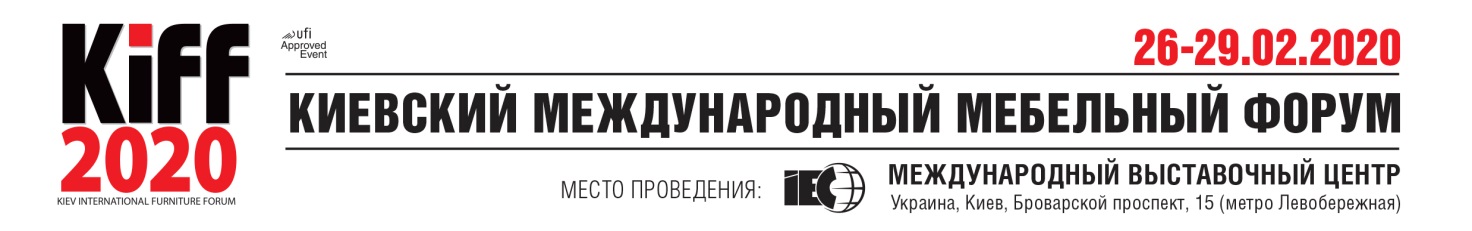                        Спонсорский пакет партнера конкурса Interium 2020Спонсорский пакет включает PR продвижение партнера конкурса в рамках выставки KIFF и конкурса Interium, СМИ, печатных материалах, интернет ресурсах, непосредственно на выставке и на церемонии награждения победителей конкурса. Партнер получает базу контактов и e-mail адреса дизайнеров, участвующих в конкурсеИнтернет ресурсы, социальные сетиУпоминание Партнера во всех новостных публикациях  о конкурсе (в ФБ, на официальном сайте  выставки KIFF и сайтах партнеров,  и тд)Размещение логотипа Партнера на сайте выставки KIFFРазмещение рекламного баннера Партнера на главной странице сайта выставки (посещение 2500 чел./неделю)Упоминание Партнера в информационных письмах (E-mail рассылки по базе подписчиков и посетителей выставки  KIFF и других выставок КМКЯ) , пресс- и пост- релизах выставкиПубликации о Партнере конкурса в ФБ ~~~Одна e-mail рассылка информации Партнера по базе КМКЯ (  по всему обьему или выбранным сегментам)Реклама в глянцевых печатных специализированных СМИУпоминание Партнера в глянцевых печатных специализированных СМИ в рамках выставки и конкурсаПечатные материалыРазмещение информации о компании в официальном каталоге выставкиРазмещение страницы рекламы компании в официальном каталоге выставкиРазмещение логотипа компании в презентации выставки в рамках конкурсаРазмещение логотипа в рекламно- информационных материалах (путиводитель, программа мероприятий и др)Размещение логотипа в пригласительных билетах (тираж 50 000 экз.)Реклама в период проведения выставки KIFFВозможность проведения презентации или мастер-класса  в лекториуме на выставке ( 1 час)Возможность размещения рекламных материалов в зонах мероприятий выставки (лекторий, зоны регистрации посетителей)Размещение лого Партнера в конкурсной галерее На церемонии награжденияРазмещение логотипа Партнера на общем баннере Возможность размещения отдельного баннера Парнера на входной группе локацииВыступление Партнера (вступительное слово, награждение победителя)Видеоролик фабрики ( до 1 минуты) ,( дальнейшее размещение ролика на сайте выставки, ФБ )Стоимость пакета (Euro)                                                                                                + Приз одному (или двум дизайнерам победителям) (напр.поездка на зарубежную фабрику, выставку, сертификаты на продукцию, и тд .1500 евро~~~База контактов для e-mail рассылок в разрезе тематик:БД посетителей и участников выставок KIFF, DLT, MTKT  50000 контактовБД АРХИТЕКТОРОВ и ДИЗАЙНЕРОВ	                            17000 контактовБД посетителей и участников выставок HORECA	18000 контактовБД посетителей и участников выставок FASHION	30000 контактовБД посетителей и участников выставок АГРО	              39000 контактовБД посетителей и участников выставок InterBuildExpo	50000 контактовБД посетителей и участников выставок ЯХТЫ и КАТЕРА	300 контактовБД посетителей и участников выставок ЮВЕЛИРЭкспо             90000 контактов